Application for Grant – In – Aid for Advanced Research Projects for the year 2020-21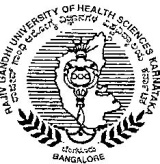 Note: Please do not write your name or any other mark in Section B of the application which discloses your identityThe Section A and B to be uploaded as two separate files. The file name of the softcopy (PDF) shall be the name of Principal InvestigatorAPPLICATION FOR  GRANTS – IN - AID FOR ADVANCED RESEARCH PROJECT FOR THE YEAR 2020-21(Please refer the instructions in the notification before filling the application)(Each section (Section A and Section B  ) duly filled and signed should be separately converted to PDF form (Two different files of Section A and Section B) and afterwards should be uploaded in www.rguhs.ac.in/AdvanceResearch.htm which is mandatory)SECTION AFaculty:MedicalDentalAyurvedaHomoeopathyUnaniNatutopathy & YogaPharmacyNursingAllied H.S.PhysiothrapyOthers (specify)Participation in Research Methodology workshopParticipated in the Research Methodology Workshop?YesNoParticipation in Research Methodology workshopFaculty with two Research Publications in Indexed Journals or Faculty with Research methodology workshop certificate obtained from any other organization, Faculty with Ph.D qualification or teaching faculty who have received grants earlier either from the University or from any other funding agency are exempted from this pre-requisite clause. (Pls enclose the documentary proof)The candidates registered for Research Methodology workshop of March 2020 are also exempted from submission of workshop certificate as the online link of training resources has been sent to registered candidates.Faculty with two Research Publications in Indexed Journals or Faculty with Research methodology workshop certificate obtained from any other organization, Faculty with Ph.D qualification or teaching faculty who have received grants earlier either from the University or from any other funding agency are exempted from this pre-requisite clause. (Pls enclose the documentary proof)The candidates registered for Research Methodology workshop of March 2020 are also exempted from submission of workshop certificate as the online link of training resources has been sent to registered candidates.01Title of the research projectDetails of Principal InvestigatorDetails of Principal InvestigatorDetails of Principal Investigator02Name ,Designation and college address  of Principal Investigator.03Contact details of Principal InvestigatorMobile No.+91-Land line No (s).FAX No.Email id:04Research  Experience (as Research Officer/JRF/SRF/any others)Research  Experience (as Research Officer/JRF/SRF/any others)Duration Institution Particulars of work done 05Details of the present employment: Permanent / TemporaryIf permanent, give details( RGUHS TIN NO: ) 06Research specialization (Major scientific fields of interest)07 Original research publications made in the last 5 years, with titles and References  including   papers in press in indexed national / international journals (Enclose copies of the already published papers)08Financial support received  for any other research proposalsFrom RGUHS
Past
Present
Pending From other sources
Past
Present
Pending Details of Co-Principal Investigator (Use separate sheet, if more than one Co-PI is opted for)Details of Co-Principal Investigator (Use separate sheet, if more than one Co-PI is opted for)Details of Co-Principal Investigator (Use separate sheet, if more than one Co-PI is opted for)09Name , Designation & college  address  of Co- Investigator10Contact details of Co- InvestigatorMobile No.+91-Land line No (s).FAX No.Email id:11Research/Training ExperienceDurationInstitution Particulars of work done 12Details of the present employment: Permanent / TemporaryIf permanent, give details13Research specialization (Major scientific fields of interest)14Original research publications made in the last 5 years, with titles and References  including   papers in press in indexed national / international journals (Enclose copies of the already published papers)15Financial support received for any other research proposalsFrom RGUHS
Past
Present
Pending From other sources
Past
Present
Pending 16Duration of the Research Project (Should not exceed 2 years from the date of receipt of 1st installment of grants-in-aid from RGUHS)16Period required for collection of data16Period required for analysis of data and submission of project report17Total budget required for conducting the proposed research (Shall include expenditure from all heads)Rs.Rs.18Institution responsible for the research project19Address of the Institute20Details of Institution Details of Institution Details of Institution 20Name & designation of the  Head of the Institution20Contact detailsMobile No.Landline Nos.FAX No.Email id: Mobile No.Landline Nos.FAX No.Email id: 21Furnish the details of Institutional Ethical Committee (IEC) / Institutional Animal  Ethical Committee (IAEC) clearance as required below:Furnish the details of Institutional Ethical Committee (IEC) / Institutional Animal  Ethical Committee (IAEC) clearance as required below:Furnish the details of Institutional Ethical Committee (IEC) / Institutional Animal  Ethical Committee (IAEC) clearance as required below:21I.Experimentation of Human  21Does the Research Project involve study on humans?21If Yes, has the Institutional Ethical Committee Clearance (IEC) obtained?21If Yes, enclose a copy of the certificate & the names / designations of the Institutional Ethical Committee members approving the said research project21Whether Institutional Ethics Committee constitution is as per apex body guidelines and whether IEC is registered with CDSCO? Give details with relevant enclosures.21Is this a clinical trial? If yes, please give the Clinical Trial Registration India (CTRI) number with the date and enclose a copy of the same.21II.Experimentation of Animals21Does the Project involve experimentation on Animals? If Yes, name the animals and their number involved in experimentation21Has the Institution Animal Ethical Committee (IAEC) is registered with CPCSEA, New Delhi  for conducting experimentations on animals? If yes, please provide the details and enclosed the copy of the registration of IAEC with CPCSEA21Enclose a copy of the validity of registration certificate (period / duration with dates) given by CPCSEA to the Institution for carrying out animal experimentation 21For the said project whether Institutional Animal Ethical Committee has given clearance for conducting experimentation on animals?  If yes, enclose a copy of the Institutional Ethical Committee approval. IAEC approval should have the signatures of :1. CPCSEA Main nominee         2. Chairman &3. Member Secretary of IAEC21(Please note that research projects involving experimentation on animals should necessarily have CPCSEA registration for the institute and Institutional Animal Ethical Committee shall be constituted as per the guidelines issued by CPCSEA and shall be approved by IAEC)(Please note that research projects involving experimentation on animals should necessarily have CPCSEA registration for the institute and Institutional Animal Ethical Committee shall be constituted as per the guidelines issued by CPCSEA and shall be approved by IAEC)(Please note that research projects involving experimentation on animals should necessarily have CPCSEA registration for the institute and Institutional Animal Ethical Committee shall be constituted as per the guidelines issued by CPCSEA and shall be approved by IAEC)22Is radio tagged material proposed to be used in the project either for clinical trials or experimental purposes? If so, whether clearance  from Nuclear Medicine Committee, Babha Atomic Research Centre, Mumbai is obtained? (Copy to be attached)Yes / NoYes / No23Projects involving recombinant DNA/Genetic engineering work should be examined and certificate by the Institutional Biosafety Committee (IBSC) to be enclosed.  Guidelines for  constitution of IBSC can be obtained from Secretary,  Department of Biotechnology, CGO Complex, Lodhi Road, New Delhi-110003.Enclosed / Not enclosed / Not applicableEnclosed / Not enclosed / Not applicable24If the study is not involving any human or animal experimentation, then a letter addressed by the Principal informing that no human or animal experimentation is involved shall be submitted.Submitted/Not submittedSubmitted/Not submitted25The Institution where the study is being done should ensure that there is no conflict of interest (financial or otherwise) by the investigators. Letter from the institution in this regard to be enclosed.Enclosed / Not enclosed / Not applicableEnclosed / Not enclosed / Not applicableDECLARATION AND ATTESTATIONDECLARATION AND ATTESTATIONDECLARATION AND ATTESTATIONDECLARATION AND ATTESTATIONa)I/We have read the terms and conditions for RGUHS Research Grant.  All necessary Institutional facilities will be provided if the research project is approved for financial assistanceI/We have read the terms and conditions for RGUHS Research Grant.  All necessary Institutional facilities will be provided if the research project is approved for financial assistanceI/We have read the terms and conditions for RGUHS Research Grant.  All necessary Institutional facilities will be provided if the research project is approved for financial assistanceb)I/We agree to submit within one month from the date of completion of the project the final report.I/We agree to submit within one month from the date of completion of the project the final report.I/We agree to submit within one month from the date of completion of the project the final report.c)I/We agree to submit audited statement of accounts duly audited by the auditors/ Registered Chartered Accountants of the InstitutionI/We agree to submit audited statement of accounts duly audited by the auditors/ Registered Chartered Accountants of the InstitutionI/We agree to submit audited statement of accounts duly audited by the auditors/ Registered Chartered Accountants of the Institutiond)It is certified that the equipment(s) required for the research project are available in the Institute/Department. If the equipments are not available the necessary tests required for the research project shall be done on cost per test basis outside the institution from an accredited / reputed / reference laboratoryIt is certified that the equipment(s) required for the research project are available in the Institute/Department. If the equipments are not available the necessary tests required for the research project shall be done on cost per test basis outside the institution from an accredited / reputed / reference laboratoryIt is certified that the equipment(s) required for the research project are available in the Institute/Department. If the equipments are not available the necessary tests required for the research project shall be done on cost per test basis outside the institution from an accredited / reputed / reference laboratorye)All co-operation and co-ordination will be provided to the team of RGUHS as and when it visits the institution to monitor the progress of the Research projectAll co-operation and co-ordination will be provided to the team of RGUHS as and when it visits the institution to monitor the progress of the Research projectAll co-operation and co-ordination will be provided to the team of RGUHS as and when it visits the institution to monitor the progress of the Research projectf)If the project is not completed for whatsoever reason within the stipulated time, the entire cost of the RGUHS research funding will be refunded by the InstitutionIf the project is not completed for whatsoever reason within the stipulated time, the entire cost of the RGUHS research funding will be refunded by the InstitutionIf the project is not completed for whatsoever reason within the stipulated time, the entire cost of the RGUHS research funding will be refunded by the Institution1.Signature  of  the  Principal InvestigatorSignature  of  the  Principal Investigator2. Signature  of  the first Co-Investigator(The first Co-Investigator shall be from the same department and same institute)Signature  of  the first Co-Investigator(The first Co-Investigator shall be from the same department and same institute)3.Signature  of  the Second Co-Investigator(Applicable for the projects where more than one Co-PI is opted for) (if any)Signature  of  the Second Co-Investigator(Applicable for the projects where more than one Co-PI is opted for) (if any)4.Signature  of  the Head of the DepartmentSignature  of  the Head of the Department                                                                        Signature of the Head of the Institution with seal                                                                        Signature of the Head of the Institution with seal                                                                        Signature of the Head of the Institution with seal                                                                        Signature of the Head of the Institution with sealDate:Date:Date:Date: